Munich MassacreThe Munich massacre was an attack during the 1972 Summer Olympics in Munich, West Germany, at which eleven Israeli Olympic team members were taken hostage and eventually killed, along with a German police officer, by the Palestinian terrorist group Black September. Shortly after the crisis began, they demanded 234 prisoners jailed in Israel and the German-held founders of the Red Army Faction be released. The attack was motivated by secular nationalism. German neo-Nazis gave the attackers logistical assistance. Police officers killed five of the eight Black September members during a failed rescue attempt. They captured the three survivors, whom West Germany later released following Lufthansa Flight 615 in October. Mossad responded to the release with the 1973 Israeli raid on Lebanon and Operation Wrath of God, tracking down and killing Palestinians suspected of involvement in the massacre.On 3 August 2016, two days prior to the start of the 2016 Summer Olympics, the International Olympic Committee officially honoured the eleven Israelis killed for the first  time. Lufthansa Flight 615The hijacking of Lufthansa Flight 615 was an act of terrorism committed by a Palestinian group that occurred on 29 October 1972 and aimed at the liberation of the three surviving perpetrators of the Munich massacre from a West German prison.When the Lufthansa airplane was seized by sympathisers of Black September during the Beirut-Ankara part of a multi-stopover flight from Damascus to Frankfurt, the West German authorities complied with the demand of having the prisoners released. They were handed over at Zagreb Airport, and the hijacked aircraft was flown to Tripoli, where all hostages were released. The liberated Munich attackers were granted asylum by Libyan leader Muammar Gaddafi.For its actions, the West German government was criticised by Israel and other parties, in some cases combined with allegations that the hijacking had been staged or at least tolerated with theories of a secret agreement between the German government and Black September- release of the surviving terrorists in exchange for assurances of no further attacks on Germany. Munich MassacreMunich Massacre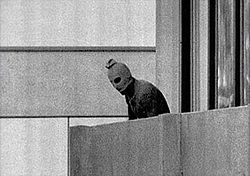 One of the most reproduced photos taken during the siege captured a kidnapper on the balcony attached to Munich Olympic village Building 31, where members of the Israeli Olympic team and delegation were quartered. One of the most reproduced photos taken during the siege captured a kidnapper on the balcony attached to Munich Olympic village Building 31, where members of the Israeli Olympic team and delegation were quartered. LocationMunich, West GermanyDate5–6 September 1972TargetIsraeli Olympic teamAttack typeHostage-takingMass murderDeaths17 total (including perpetrators)6 Israeli coaches5 Israeli athletes5 Black September members1 West German police officerPerpetratorsBlack SeptemberMotiveIsraeli–Palestinian conflictLufthansa Flight 615Lufthansa Flight 615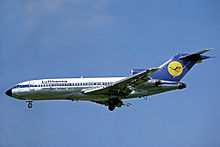 A Lufthansa Boeing 727-100, similar to the aircraft involved in the hijacking of Flight 615A Lufthansa Boeing 727-100, similar to the aircraft involved in the hijacking of Flight 615Hijacking summaryHijacking summaryDate29 October 1972SummaryHijackingSiteNicosia International AirportZagreb AirportTripoli International AirportPassengers13 (including 2 hijackers)Crew7FatalitiesnoneSurvivors20 (all)Aircraft typeBoeing 727-100OperatorLufthansaFlight originDamascus AirportDestinationFrankfurt Airport